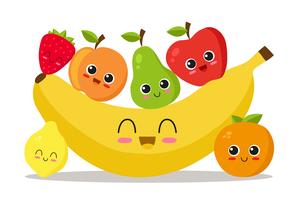 SECRETARIA MUNICIPAL DE EDUCAÇÃO, CULTURA E ESPORTES DE UNIÃO DO OESTEPROGRAMA NACIONAL DE ALIMENTAÇÃO ESCOLAR – PNAEESCOLA REUNIDA MUNICIPAL ANGELO SOLETTISECRETARIA MUNICIPAL DE EDUCAÇÃO, CULTURA E ESPORTES DE UNIÃO DO OESTEPROGRAMA NACIONAL DE ALIMENTAÇÃO ESCOLAR – PNAEESCOLA REUNIDA MUNICIPAL ANGELO SOLETTISECRETARIA MUNICIPAL DE EDUCAÇÃO, CULTURA E ESPORTES DE UNIÃO DO OESTEPROGRAMA NACIONAL DE ALIMENTAÇÃO ESCOLAR – PNAEESCOLA REUNIDA MUNICIPAL ANGELO SOLETTISECRETARIA MUNICIPAL DE EDUCAÇÃO, CULTURA E ESPORTES DE UNIÃO DO OESTEPROGRAMA NACIONAL DE ALIMENTAÇÃO ESCOLAR – PNAEESCOLA REUNIDA MUNICIPAL ANGELO SOLETTISECRETARIA MUNICIPAL DE EDUCAÇÃO, CULTURA E ESPORTES DE UNIÃO DO OESTEPROGRAMA NACIONAL DE ALIMENTAÇÃO ESCOLAR – PNAEESCOLA REUNIDA MUNICIPAL ANGELO SOLETTISECRETARIA MUNICIPAL DE EDUCAÇÃO, CULTURA E ESPORTES DE UNIÃO DO OESTEPROGRAMA NACIONAL DE ALIMENTAÇÃO ESCOLAR – PNAEESCOLA REUNIDA MUNICIPAL ANGELO SOLETTICARDÁPIO- ETAPA DE ENSINO (Fundamental I)      FAIXA ETÁRIA (06 aos 11 anos)CARDÁPIO- ETAPA DE ENSINO (Fundamental I)      FAIXA ETÁRIA (06 aos 11 anos)CARDÁPIO- ETAPA DE ENSINO (Fundamental I)      FAIXA ETÁRIA (06 aos 11 anos)CARDÁPIO- ETAPA DE ENSINO (Fundamental I)      FAIXA ETÁRIA (06 aos 11 anos)CARDÁPIO- ETAPA DE ENSINO (Fundamental I)      FAIXA ETÁRIA (06 aos 11 anos)CARDÁPIO- ETAPA DE ENSINO (Fundamental I)      FAIXA ETÁRIA (06 aos 11 anos)MAIO - 2022MAIO - 2022MAIO - 2022MAIO - 2022MAIO - 2022MAIO - 20221° SEMANA2ª FEIRA02/053ª FEIRA03/054ª FEIRA04/055ª FEIRA05/056ª FEIRA06/05Lanche da manhã 09:25hs09:45hsLanche da tarde15:10hs15:30hsPolenta Carne suína Alface Melão Bolo de fubá com açúcar mascavoMandioca Carne moída em molhoRepolho Sopa de feijão com cenoura e massaBergamotaSuco de morangoPão com carne e cenoura Composição nutricional (Média semanal) Composição nutricional (Média semanal)Energia (Kcal)CHO(g)PTN(g)LPD (g) Composição nutricional (Média semanal) Composição nutricional (Média semanal)Energia (Kcal)55% a 65% do VET10% a 15% do VET15% a 30% do VET Composição nutricional (Média semanal) Composição nutricional (Média semanal)336,1kcal51,9g 11,6g 9g  Composição nutricional (Média semanal) Composição nutricional (Média semanal)336,1kcal61,8%13,9%24,3%	 Intolerantes à lactose: utilizar o leite zero lactose.	Catiane ZamarchiCRN10: 2783	 Intolerantes à lactose: utilizar o leite zero lactose.	Catiane ZamarchiCRN10: 2783	 Intolerantes à lactose: utilizar o leite zero lactose.	Catiane ZamarchiCRN10: 2783	 Intolerantes à lactose: utilizar o leite zero lactose.	Catiane ZamarchiCRN10: 2783	 Intolerantes à lactose: utilizar o leite zero lactose.	Catiane ZamarchiCRN10: 2783	 Intolerantes à lactose: utilizar o leite zero lactose.	Catiane ZamarchiCRN10: 2783SECRETARIA MUNICIPAL DE EDUCAÇÃO, CULTURA E ESPORTES DE UNIÃO DO OESTEPROGRAMA NACIONAL DE ALIMENTAÇÃO ESCOLAR – PNAEESCOLA REUNIDA MUNICIPAL ANGELOSECRETARIA MUNICIPAL DE EDUCAÇÃO, CULTURA E ESPORTES DE UNIÃO DO OESTEPROGRAMA NACIONAL DE ALIMENTAÇÃO ESCOLAR – PNAEESCOLA REUNIDA MUNICIPAL ANGELOSECRETARIA MUNICIPAL DE EDUCAÇÃO, CULTURA E ESPORTES DE UNIÃO DO OESTEPROGRAMA NACIONAL DE ALIMENTAÇÃO ESCOLAR – PNAEESCOLA REUNIDA MUNICIPAL ANGELOSECRETARIA MUNICIPAL DE EDUCAÇÃO, CULTURA E ESPORTES DE UNIÃO DO OESTEPROGRAMA NACIONAL DE ALIMENTAÇÃO ESCOLAR – PNAEESCOLA REUNIDA MUNICIPAL ANGELOSECRETARIA MUNICIPAL DE EDUCAÇÃO, CULTURA E ESPORTES DE UNIÃO DO OESTEPROGRAMA NACIONAL DE ALIMENTAÇÃO ESCOLAR – PNAEESCOLA REUNIDA MUNICIPAL ANGELOSECRETARIA MUNICIPAL DE EDUCAÇÃO, CULTURA E ESPORTES DE UNIÃO DO OESTEPROGRAMA NACIONAL DE ALIMENTAÇÃO ESCOLAR – PNAEESCOLA REUNIDA MUNICIPAL ANGELOCARDÁPIO- ETAPA DE ENSINO (Fundamental I)           FAIXA ETÁRIA (06 a 11 anos)CARDÁPIO- ETAPA DE ENSINO (Fundamental I)           FAIXA ETÁRIA (06 a 11 anos)CARDÁPIO- ETAPA DE ENSINO (Fundamental I)           FAIXA ETÁRIA (06 a 11 anos)CARDÁPIO- ETAPA DE ENSINO (Fundamental I)           FAIXA ETÁRIA (06 a 11 anos)CARDÁPIO- ETAPA DE ENSINO (Fundamental I)           FAIXA ETÁRIA (06 a 11 anos)CARDÁPIO- ETAPA DE ENSINO (Fundamental I)           FAIXA ETÁRIA (06 a 11 anos)MAIO - 2022MAIO - 2022MAIO - 2022MAIO - 2022MAIO - 2022MAIO - 20222° SEMANA2ª FEIRA09/053ª FEIRA10/054ª FEIRA11/055ª FEIRA12/056ª FEIRA13/05Lanche da manhã 09:25hs09:45hsLanche da tarde15:10hs15:30hsMacarrão com frangoAlface Esfira de frangoMelãoPanqueca com carne e cenouraMaçã Arroz – feijão Ovo cozido Beterraba Café com leitePão com presunto e queijoComposição nutricional (Média semanal)Composição nutricional (Média semanal)Energia (Kcal)CHO(g)PTN(g)LPD (g)Composição nutricional (Média semanal)Composição nutricional (Média semanal)Energia (Kcal)55% a 65% do VET10% a 15% do VET15% a 30% do VETComposição nutricional (Média semanal)Composição nutricional (Média semanal)329,5kcal52,8g 10,4g 8,4g Composição nutricional (Média semanal)Composição nutricional (Média semanal)329,5kcal64,2%12,7%23,1%	 Intolerantes à lactose: utilizar o leite zero lactose.	Catiane ZamarchiCRN10: 2783	 Intolerantes à lactose: utilizar o leite zero lactose.	Catiane ZamarchiCRN10: 2783	 Intolerantes à lactose: utilizar o leite zero lactose.	Catiane ZamarchiCRN10: 2783	 Intolerantes à lactose: utilizar o leite zero lactose.	Catiane ZamarchiCRN10: 2783	 Intolerantes à lactose: utilizar o leite zero lactose.	Catiane ZamarchiCRN10: 2783	 Intolerantes à lactose: utilizar o leite zero lactose.	Catiane ZamarchiCRN10: 2783SECRETARIA MUNICIPAL DE EDUCAÇÃO, CULTURA E ESPORTES DE UNIÃO DO OESTEPROGRAMA NACIONAL DE ALIMENTAÇÃO ESCOLAR – PNAEESCOLA REUNIDA MUNICIPAL ANGELOSECRETARIA MUNICIPAL DE EDUCAÇÃO, CULTURA E ESPORTES DE UNIÃO DO OESTEPROGRAMA NACIONAL DE ALIMENTAÇÃO ESCOLAR – PNAEESCOLA REUNIDA MUNICIPAL ANGELOSECRETARIA MUNICIPAL DE EDUCAÇÃO, CULTURA E ESPORTES DE UNIÃO DO OESTEPROGRAMA NACIONAL DE ALIMENTAÇÃO ESCOLAR – PNAEESCOLA REUNIDA MUNICIPAL ANGELOSECRETARIA MUNICIPAL DE EDUCAÇÃO, CULTURA E ESPORTES DE UNIÃO DO OESTEPROGRAMA NACIONAL DE ALIMENTAÇÃO ESCOLAR – PNAEESCOLA REUNIDA MUNICIPAL ANGELOSECRETARIA MUNICIPAL DE EDUCAÇÃO, CULTURA E ESPORTES DE UNIÃO DO OESTEPROGRAMA NACIONAL DE ALIMENTAÇÃO ESCOLAR – PNAEESCOLA REUNIDA MUNICIPAL ANGELOSECRETARIA MUNICIPAL DE EDUCAÇÃO, CULTURA E ESPORTES DE UNIÃO DO OESTEPROGRAMA NACIONAL DE ALIMENTAÇÃO ESCOLAR – PNAEESCOLA REUNIDA MUNICIPAL ANGELOCARDÁPIO- ETAPA DE ENSINO (Fundamental I)        FAIXA ETÁRIA (06 a 11 anos)CARDÁPIO- ETAPA DE ENSINO (Fundamental I)        FAIXA ETÁRIA (06 a 11 anos)CARDÁPIO- ETAPA DE ENSINO (Fundamental I)        FAIXA ETÁRIA (06 a 11 anos)CARDÁPIO- ETAPA DE ENSINO (Fundamental I)        FAIXA ETÁRIA (06 a 11 anos)CARDÁPIO- ETAPA DE ENSINO (Fundamental I)        FAIXA ETÁRIA (06 a 11 anos)CARDÁPIO- ETAPA DE ENSINO (Fundamental I)        FAIXA ETÁRIA (06 a 11 anos)MAIO - 2022MAIO - 2022MAIO - 2022MAIO - 2022MAIO - 2022MAIO - 20223° SEMANA2ª FEIRA16/053ª FEIRA17/054ª FEIRA18/055ª FEIRA19/056ª FEIRA20/05Lanche da manhã 09:25hs09:45hsLanche da tarde15:10hs15:30hsMandiocaCarne suína Alface IogurteBiscoito salgadoBanana Melão Bolo salgado (carne, cenoura, queijo e temperos)Arroz - Feijão Ovo cozidoBergamota Suco de uva Pão com frango e cenouraComposição nutricional (Média semanal)Composição nutricional (Média semanal)Energia (Kcal)CHO(g)PTN(g)LPD (g)Composição nutricional (Média semanal)Composição nutricional (Média semanal)Energia (Kcal)55% a 65% do VET10% a 15% do VET15% a 30% do VETComposição nutricional (Média semanal)Composição nutricional (Média semanal)328,1kcal52,7g 10,4g 8,3g Composição nutricional (Média semanal)Composição nutricional (Média semanal)328,1kcal64,2%12,7%23,1%	 Intolerantes à lactose: utilizar o leite zero lactose.			 Catiane Zamarchi		CRN10: 2783	 Intolerantes à lactose: utilizar o leite zero lactose.			 Catiane Zamarchi		CRN10: 2783	 Intolerantes à lactose: utilizar o leite zero lactose.			 Catiane Zamarchi		CRN10: 2783	 Intolerantes à lactose: utilizar o leite zero lactose.			 Catiane Zamarchi		CRN10: 2783	 Intolerantes à lactose: utilizar o leite zero lactose.			 Catiane Zamarchi		CRN10: 2783	 Intolerantes à lactose: utilizar o leite zero lactose.			 Catiane Zamarchi		CRN10: 2783SECRETARIA MUNICIPAL DE EDUCAÇÃO, CULTURA E ESPORTES DE UNIÃO DO OESTEPROGRAMA NACIONAL DE ALIMENTAÇÃO ESCOLAR – PNAEESCOLA REUNIDA MUNICIPAL ANGELOSECRETARIA MUNICIPAL DE EDUCAÇÃO, CULTURA E ESPORTES DE UNIÃO DO OESTEPROGRAMA NACIONAL DE ALIMENTAÇÃO ESCOLAR – PNAEESCOLA REUNIDA MUNICIPAL ANGELOSECRETARIA MUNICIPAL DE EDUCAÇÃO, CULTURA E ESPORTES DE UNIÃO DO OESTEPROGRAMA NACIONAL DE ALIMENTAÇÃO ESCOLAR – PNAEESCOLA REUNIDA MUNICIPAL ANGELOSECRETARIA MUNICIPAL DE EDUCAÇÃO, CULTURA E ESPORTES DE UNIÃO DO OESTEPROGRAMA NACIONAL DE ALIMENTAÇÃO ESCOLAR – PNAEESCOLA REUNIDA MUNICIPAL ANGELOSECRETARIA MUNICIPAL DE EDUCAÇÃO, CULTURA E ESPORTES DE UNIÃO DO OESTEPROGRAMA NACIONAL DE ALIMENTAÇÃO ESCOLAR – PNAEESCOLA REUNIDA MUNICIPAL ANGELOSECRETARIA MUNICIPAL DE EDUCAÇÃO, CULTURA E ESPORTES DE UNIÃO DO OESTEPROGRAMA NACIONAL DE ALIMENTAÇÃO ESCOLAR – PNAEESCOLA REUNIDA MUNICIPAL ANGELOCARDÁPIO- ETAPA DE ENSINO (Fundamental I)      FAIXA ETÁRIA (06 aos 11 anos)CARDÁPIO- ETAPA DE ENSINO (Fundamental I)      FAIXA ETÁRIA (06 aos 11 anos)CARDÁPIO- ETAPA DE ENSINO (Fundamental I)      FAIXA ETÁRIA (06 aos 11 anos)CARDÁPIO- ETAPA DE ENSINO (Fundamental I)      FAIXA ETÁRIA (06 aos 11 anos)CARDÁPIO- ETAPA DE ENSINO (Fundamental I)      FAIXA ETÁRIA (06 aos 11 anos)CARDÁPIO- ETAPA DE ENSINO (Fundamental I)      FAIXA ETÁRIA (06 aos 11 anos)MAIO - 2022MAIO - 2022MAIO - 2022MAIO - 2022MAIO - 2022MAIO - 20224° SEMANA2ª FEIRA23/053ª FEIRA24/054ª FEIRA25/055ª FEIRA26/056ª FEIRA27/05Lanche da manhã 09:25hs09:45hsLanche da tarde15:10hs15:30hsGalinhada Alface Sopa de frango com cenoura, batatinha e arrozBanana Panqueca com carne e cenouraBergamota Macarrão com frangoRepolho Café com leitePão com meladoComposição nutricional (Média semanal)Composição nutricional (Média semanal)Energia (Kcal)CHO(g)PTN(g)LPD (g)Composição nutricional (Média semanal)Composição nutricional (Média semanal)Energia (Kcal)55% a 65% do VET10% a 15% do VET15% a 30% do VETComposição nutricional (Média semanal)Composição nutricional (Média semanal)337,2kcal53.7g 10.4g 8.9g Composição nutricional (Média semanal)Composição nutricional (Média semanal)337,2kcal63,8%12,4%23,8%	 Intolerantes à lactose: utilizar o leite zero lactose.	Catiane Zamarchi	 	CRN10: 2783	 Intolerantes à lactose: utilizar o leite zero lactose.	Catiane Zamarchi	 	CRN10: 2783	 Intolerantes à lactose: utilizar o leite zero lactose.	Catiane Zamarchi	 	CRN10: 2783	 Intolerantes à lactose: utilizar o leite zero lactose.	Catiane Zamarchi	 	CRN10: 2783	 Intolerantes à lactose: utilizar o leite zero lactose.	Catiane Zamarchi	 	CRN10: 2783	 Intolerantes à lactose: utilizar o leite zero lactose.	Catiane Zamarchi	 	CRN10: 2783SECRETARIA MUNICIPAL DE EDUCAÇÃO, CULTURA E ESPORTES DE UNIÃO DO OESTEPROGRAMA NACIONAL DE ALIMENTAÇÃO ESCOLAR – PNAEESCOLA REUNIDA MUNICIPAL ANGELOSECRETARIA MUNICIPAL DE EDUCAÇÃO, CULTURA E ESPORTES DE UNIÃO DO OESTEPROGRAMA NACIONAL DE ALIMENTAÇÃO ESCOLAR – PNAEESCOLA REUNIDA MUNICIPAL ANGELOSECRETARIA MUNICIPAL DE EDUCAÇÃO, CULTURA E ESPORTES DE UNIÃO DO OESTEPROGRAMA NACIONAL DE ALIMENTAÇÃO ESCOLAR – PNAEESCOLA REUNIDA MUNICIPAL ANGELOSECRETARIA MUNICIPAL DE EDUCAÇÃO, CULTURA E ESPORTES DE UNIÃO DO OESTEPROGRAMA NACIONAL DE ALIMENTAÇÃO ESCOLAR – PNAEESCOLA REUNIDA MUNICIPAL ANGELOSECRETARIA MUNICIPAL DE EDUCAÇÃO, CULTURA E ESPORTES DE UNIÃO DO OESTEPROGRAMA NACIONAL DE ALIMENTAÇÃO ESCOLAR – PNAEESCOLA REUNIDA MUNICIPAL ANGELOSECRETARIA MUNICIPAL DE EDUCAÇÃO, CULTURA E ESPORTES DE UNIÃO DO OESTEPROGRAMA NACIONAL DE ALIMENTAÇÃO ESCOLAR – PNAEESCOLA REUNIDA MUNICIPAL ANGELOCARDÁPIO- ETAPA DE ENSINO (Fundamental I)    FAIXA ETÁRIA (06 aos 11 anos)CARDÁPIO- ETAPA DE ENSINO (Fundamental I)    FAIXA ETÁRIA (06 aos 11 anos)CARDÁPIO- ETAPA DE ENSINO (Fundamental I)    FAIXA ETÁRIA (06 aos 11 anos)CARDÁPIO- ETAPA DE ENSINO (Fundamental I)    FAIXA ETÁRIA (06 aos 11 anos)CARDÁPIO- ETAPA DE ENSINO (Fundamental I)    FAIXA ETÁRIA (06 aos 11 anos)CARDÁPIO- ETAPA DE ENSINO (Fundamental I)    FAIXA ETÁRIA (06 aos 11 anos)MAIO - 2022MAIO - 2022MAIO - 2022MAIO - 2022MAIO - 2022MAIO - 20225° SEMANA2ª FEIRA30/053ª FEIRA31/054ª FEIRA01/065ª FEIRA02/066ª FEIRA03/06Lanche da manhã 09:25hs09:45hsLanche da tarde15:10hs15:30hsPolentaCarne moída AlfaceLeite com cacauBiscoito doceMamão Arroz – feijãoCarne moída BeterrabaSopa de agnholine com frango e cenouraBergamota Suco de mangaPão com carne e cenoura Composição nutricional (Média semanal)Composição nutricional (Média semanal)Energia (Kcal)CHO(g)PTN(g)LPD (g)Composição nutricional (Média semanal)Composição nutricional (Média semanal)Energia (Kcal)55% a 65% do VET10% a 15% do VET15% a 30% do VETComposição nutricional (Média semanal)Composição nutricional (Média semanal)331,1kcal52.2g 10.4g 8.8g Composição nutricional (Média semanal)Composição nutricional (Média semanal)331,1kcal63%12,8%24,2%	 Intolerantes à lactose: utilizar o leite zero lactose.	Catiane Zamarchi	 	CRN10: 2783	 Intolerantes à lactose: utilizar o leite zero lactose.	Catiane Zamarchi	 	CRN10: 2783	 Intolerantes à lactose: utilizar o leite zero lactose.	Catiane Zamarchi	 	CRN10: 2783	 Intolerantes à lactose: utilizar o leite zero lactose.	Catiane Zamarchi	 	CRN10: 2783	 Intolerantes à lactose: utilizar o leite zero lactose.	Catiane Zamarchi	 	CRN10: 2783	 Intolerantes à lactose: utilizar o leite zero lactose.	Catiane Zamarchi	 	CRN10: 2783